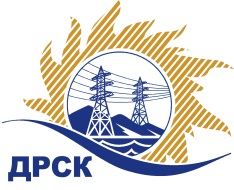 Акционерное Общество«Дальневосточная распределительная сетевая  компания»Протокол № 196/МТПиР-ВПЗаседания закупочной комиссии по выбору победителя по открытому  запросу цен на право заключения договора: «Оборудование телемеханики»  закупка 149 раздел 2.2.2  ГКПЗ 2017 г.СПОСОБ И ПРЕДМЕТ ЗАКУПКИ: Открытый запрос цен «Оборудование телемеханики»  закупка 149 Планируемая стоимость лота в ГКПЗ АО «ДРСК» составляет: 1 185 526,25 руб. без учета НДС.ПРИСУТСТВОВАЛИ: члены постоянно действующей Закупочной комиссии АО «ДРСК»  2-го уровня.ВОПРОСЫ, ВЫНОСИМЫЕ НА РАССМОТРЕНИЕ ЗАКУПОЧНОЙ КОМИССИИ: О  рассмотрении результатов оценки заявок Участников.Об отклонении заявки участника ООО "Телеконтроль"О признании заявок соответствующими условиям Документации о закупкеОб итоговой ранжировке заявокО выборе победителя открытого  запроса цен.РЕШИЛИ:ВОПРОС 1 «О рассмотрении результатов оценки заявок Участников»Признать объем полученной информации достаточным для принятия решения.Принять цены, полученные на процедуре вскрытия конвертов с заявками участников.ВОПРОС № 2. Об отклонении заявки участника ООО "Телеконтроль"Отклонить заявку Участника ООО "Телеконтроль" (Россия, 350072, г. Краснодар, ул. Солнечная, 10) от дальнейшего рассмотрения на основании п.3.3 технических требований приложения №1.3 Технического задания,  пп «и,к» п. 2.2.4.1 и п. 2.5.1,  Документации о закупке.ВОПРОС 3«О признании заявок соответствующими условиям Документации о закупке»Признать заявки ООО "ТМ системы" (620043, Свердловская область, г. Екатеринбург, ул.Заводская, 77), ООО "ЦСП" (690035, Россия, Приморский край, г. Владивосток, ул. Калинина, д. 25)  соответствующими условиям Документации о закупке и принять их к дальнейшему рассмотрению.ВОПРОС 4 «Об итоговой ранжировке заявок»Утвердить итоговую ранжировку заявок:ВОПРОС  5  «О выборе победителя открытого запроса цен»Признать победителем открытого запроса цен «Оборудование телемеханики» участника, занявшего первое место в итоговой ранжировке по степени предпочтительности для заказчика ООО "ТМ системы" (620043, Свердловская область, г. Екатеринбург, ул.Заводская, 77)  на условиях:  Цена: 1 357 621,84 руб. (цена без НДС: 1 150 526,98 руб.). Срок поставки: с даты  заключения договора  до 30. 04.2017  г.  с правом досрочной поставки. Условия оплаты:   в течение 30  календарных дней с даты подписания акта сдачи -приемки оборудования, товарной накладной (ТОРГ-12) . Гарантийный срок: 36 (тридцать  шесть) месяцев с момента ввода в эксплуатацию.  Заявка  имеет правовой статус оферты и действует до 28 апреля  2017 г.Исп. Ирдуганова И.Н.397-147irduganova-in@drsk.ru Благовещенск ЕИС № 31604505215(МСП)«  31»  января 2017№Наименование участника и его адресПредмет заявки на участие в запросе цен1ООО "Телеконтроль" (Россия, 350072, г. Краснодар, ул. Солнечная, 10)Заявка, подана 16.01.2017 в 08:48
Цена: 1 343 463,04 руб. (цена без НДС: 1 138 528,00 руб.)2ООО "ТМ системы" (620043, Свердловская область, г. Екатеринбург, ул.Заводская, 77)Заявка, подана 15.01.2017 в 20:27
Цена: 1 357 621,84 руб. (цена без НДС: 1 150 526,98 руб.)3ООО "ЦСП" (690035, Россия, Приморский край, г. Владивосток, ул. Калинина, д. 25)Заявка, подана 13.01.2017 в 11:39
Цена: 1 398 920,98 руб. (цена без НДС: 1 185 526,25 руб.)Основания для отклоненияВ заявке участника представленный в качестве аналога  шкаф телемеханики Телеконтроль ТК 139,8 не соответствует п.3.3 технических требований приложения №1.3 технического задания, согласно которого он должен:  «Поддерживать протоколы МЭК 870-5-101 для связи по выделенным каналам связи и радиоканалу,  МЭК 870-5-104, а также быть совместим с существующим протоколом «Исеть СОМТМРКТ» по выделенным линиям связи, в также протокол «гранит расширенный» в оформлении «СОМТМРКТ» для связи по выделенным каналам связи и радиоканалу»Участник не предоставил справку о цепочке собственников,  что не соответствует пп «и,к» п. 2.2.4.1 Документации о закупкеМесто в итоговой ранжировкеНаименование участника и его адресЦена заявки на участие в закупке, руб. без учета НДС1 местоООО "ТМ системы" (620043, Свердловская область, г. Екатеринбург, ул.Заводская, 77)1 150 526,982 местоООО "ЦСП" (690035, Россия, Приморский край, г. Владивосток, ул. Калинина, д. 25)1 185 526,25Ответственный секретарь Закупочной комиссии: Елисеева М.Г. _____________________________